メインタイトル
～サブタイトル～＃@@の法則　＃@@方程式　＃@@@@....＃@@の法則　＃@@方程式　＃@@@@....ページの余白，1行の文字数，フォント（メイリオ）は変更しないでください．メインタイトルは読者の興味を惹くものとし，サブタイトルには製品名等を入れて結構です．その逆も結構ですが，できるだけ読者が読んでみたいと思う表現にして下さい．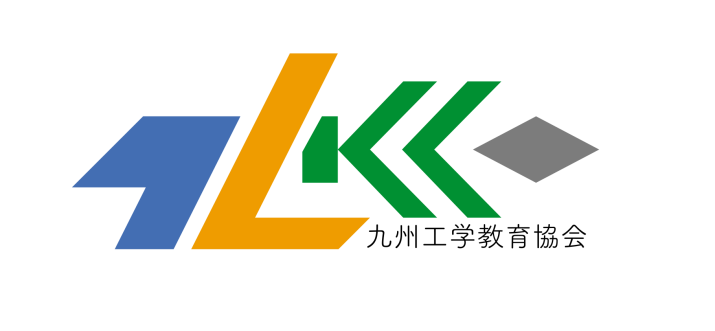 中学や高校の数学・物理・化学・生物の単元の中からキーワードを選択し,複数，記載してください．(※WEBに掲載しているキーワードから抜粋すること.)スマートフォンで手軽に読むことができるよう，文字数は400～800字程度としてください．図や表も２つ～３つとし，横にはテキストは入れずに適当な部分（文章の切れ目）に挿入してください．なお，図の説明（キャプション）は不要です．学問的論理構成の正確さは多少犠牲にしても，可能な限りわかりやすく，イメージが理解できるものとすることを心がけて下さい．ページの余白，1行の文字数，フォント（メイリオ）は変更しないでください．メインタイトルは読者の興味を惹くものとし，サブタイトルには製品名等を入れて結構です．その逆も結構ですが，できるだけ読者が読んでみたいと思う表現にして下さい．中学や高校の数学・物理・化学・生物の単元の中からキーワードを選択し,複数，記載してください．(※WEBに掲載しているキーワードから抜粋すること.)スマートフォンで手軽に読むことができるよう，文字数は400～800字程度としてください．図や表も２つ～３つとし，横にはテキストは入れずに適当な部分（文章の切れ目）に挿入してください．なお，図の説明（キャプション）は不要です．学問的論理構成の正確さは多少犠牲にしても，可能な限りわかりやすく，イメージが理解できるものとすることを心がけて下さい．（＠＠大学　九工教子）